SKB Överlåtelseanmälan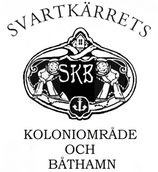 Anmälan om avgående och ny medlem vid försäljning/överlåtelse av arrendeställe i SKB SvartkärretMedlem som säljer/överlåterNamn: …………………………………………………………………………………….Arrendeställe i Svartkärret som säljs/överlåtes:…………………………………………..Båtplats:…………………………………………………………………………………...Hemadress:…………………………………………………………………………………e-post:………………………………………………………………………………………Tel:………………………………………………………………………………………...Övriga upplysningar:………………………………………………………………………MäklareNamn:……………………………………………………………………………………….Tel:………………………………………………………………………………………….e-post:………………………………………………………………………………………Övriga upplysningar:……………………………………………………………………….……………………………………………………………………………………………..Köpare, ny MedlemNamn:………………………………………………………………………………………Arrendeställe i Svartkärret:…………………………………………………………………Hemadress:…………………………………………………………………………………e-post:………………………………………………………………………………………Tel:.........................................................................................................................................Har för avsikt att använda båtplatsen:	ja	nejÖnskar få båtplatsen uthyrd:	ja	nejÖnskar köpa reserverad båtplats:	ja	nejÖvriga upplysningar:………………………………………………………………………..Nycklar: Säljaren överlämnar ___ antal nycklar till bommen till köparen och eventuellt andra nycklar till det gemensamma inom området. Ange vilka nycklar: ………………..…………………………………………………………………………………………………Borttappade nycklar skall Medlem betala till SKB innan överlåtelsen.Säljaren har uppfyllt sin informationsplikt och köparen sitt ansvar att ta del av:            Medlemsavtalet, Stadgar, Trivselregler och OrdningsföreskrifterKopia köpekontrakt/köpeavtal skickas av mäklaren/säljaren till svartkarretstyrelse@gmail.com eller till Svartkärrets Koloniområde och Båthamn, Box 2016, 745 02 EnköpingEnköping den  /	Enköping den   /   ……………………………………….	……………………………………….Säljare	KöpareDenna Överlåtelseanmälan inlämnas/skickas till styrelsen. svartkarretstyrelse@gmail.comSKB Svartkärrets Koloniområde och Båthamn, Box 2016, 745 02 Enköping